§719.  Rules and regulations1.  Promulgation.  The commissioner is authorized to promulgate, in a manner consistent with the Maine Administrative Procedure Act, such rules and regulations for commercial feeds and pet foods as are specifically authorized in this subchapter and such other reasonable rules and regulations as may be necessary for the efficient enforcement of this subchapter. In the interest of uniformity the commissioner shall by regulation adopt, unless the commissioner determines that they are inconsistent with this subchapter or are not appropriate to conditions that exist in this State, the following:A.  The official definitions of feed ingredients and official feed terms adopted by the Association of American Feed Control Officials and published in the official publication of that organization; and  [RR 2021, c. 1, Pt. B, §97 (COR).]B.  Any regulation promulgated pursuant to the authority of the Federal Food, Drug and Cosmetic Act U.S.C. Sec. 301, et seq., as long as the commissioner would have the authority under this subchapter to promulgate such regulations.  [RR 2021, c. 1, Pt. B, §97 (COR).][RR 2021, c. 1, Pt. B, §97 (COR).]2.  Publication.  Before the issuance, amendment or repeal of any rule or regulation authorized by this subchapter, notice and opportunity for a hearing shall be provided in a manner consistent with the rule-making provisions of the Maine Administrative Procedure Act. Notwithstanding this paragraph, if the commissioner, pursuant to the authority of this subchapter, adopts the official definitions of feed ingredients or official feed terms as adopted by the Association of American Feed Control Officials, or regulations promulgated pursuant to the authority of the Federal Food, Drug and Cosmetic Act, any amendment or modification adopted by the association or by the Secretary of Health, Education and Welfare in the case of regulations promulgated pursuant to the Federal Food, Drug and Cosmetic Act, shall be adopted automatically under this subchapter without regard to the publication of the notice required by this subsection unless the commissioner by rule specifically determines that the amendment or modification shall not be adopted.[PL 1977, c. 694, §71 (RPR).]SECTION HISTORYPL 1971, c. 77, §1 (NEW). PL 1977, c. 694, §§70,71 (AMD). RR 2021, c. 1, Pt. B, §97 (COR). The State of Maine claims a copyright in its codified statutes. If you intend to republish this material, we require that you include the following disclaimer in your publication:All copyrights and other rights to statutory text are reserved by the State of Maine. The text included in this publication reflects changes made through the First Regular and First Special Session of the 131st Maine Legislature and is current through November 1, 2023
                    . The text is subject to change without notice. It is a version that has not been officially certified by the Secretary of State. Refer to the Maine Revised Statutes Annotated and supplements for certified text.
                The Office of the Revisor of Statutes also requests that you send us one copy of any statutory publication you may produce. Our goal is not to restrict publishing activity, but to keep track of who is publishing what, to identify any needless duplication and to preserve the State's copyright rights.PLEASE NOTE: The Revisor's Office cannot perform research for or provide legal advice or interpretation of Maine law to the public. If you need legal assistance, please contact a qualified attorney.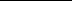 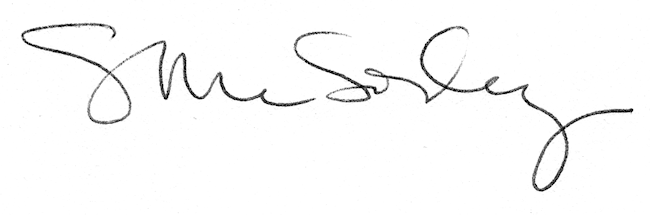 